CМОЛЕНСКАЯ ОБЛАСТЬМОНАСТЫРЩИНСКИЙ РАЙОННЫЙ СОВЕТ ДЕПУТАТОВ РЕШЕНИЕ      от 23 октября 2019 года                                                                               № 57      О реализации муниципальной программы «Обеспечение жильем молодых семей муниципального образования «Монастырщинский район» Смоленской области на 2014-2025 годы» в 2018-2019 годахЗаслушав и обсудив информацию и. о. начальника отдела экономического развития, жилищно-коммунального хозяйства, градостроительной деятельности муниципального образования «Монастырщинский район» Смоленской области Екименковой Ольги Александровны «О реализации муниципальной программы «Обеспечение жильем молодых семей муниципального образования «Монастырщинский район» Смоленской области на 2014-2025 годы» в 2018-2019 годах, Монастырщинский районный Совет депутатовРЕШИЛ:1. Информацию «О реализации муниципальной программы «Обеспечение жильем молодых семей муниципального образования «Монастырщинский район» Смоленской области на 2014-2025 годы» в 2018-2019 годах принять к сведению (прилагается).2. Настоящее решение вступает в силу с момента подписания.Приложение к решению Монастырщинского районного Совета депутатов от 23.10.2019 № 57 Информацияо реализации муниципальной программы «Обеспечение жильем молодых семей муниципального образования «Монастырщинский район» Смоленской области на 2014-2025 годы» в 2018-2019 годахВ целях решения жилищной проблемы молодых семей и улучшения демографической ситуации в Монастырщинском районе успешно реализуется муниципальная программа «Обеспечение жильем молодых семей муниципального образования «Монастырщинский район» Смоленской области на 2014-2025 годы», утвержденная постановлением Администрации муниципального образования «Монастырщинский район» Смоленской области от 31.10.2014 № 225 (в редакции постановлений Администрации муниципального образования «Монастырщинский район» Смоленской области от 26.08.2015 № 234, от 17.11.2015 № 326, от 15.12.2016 № 392, от 01.09.2017 № 264, от 16.03.2018 № 094, от 20.11.2018 № 456). Участником подпрограммы может стать молодая семья, в том числе молодая семья, имеющая одного ребенка и более, где один из супругов не является гражданином Российской Федерации, а также неполная молодая семья, состоящая из одного молодого родителя, являющегося гражданином Российской Федерации, и одного ребенка и более, соответствующие следующим требованиям:а) возраст каждого из супругов либо одного родителя в неполной семье на день принятия органом исполнительной власти субъекта Российской Федерации решения о включении молодой семьи - участницы подпрограммы в список претендентов на получение социальной выплаты в планируемом году не превышает 35 лет; б) молодая семья признана нуждающейся в жилом помещении;в) наличие у семьи доходов, позволяющих получить кредит, либо иных денежных средств, достаточных для оплаты расчетной (средней) стоимости жилья в части, превышающей размер предоставляемой социальной выплаты.В рамках реализации данной программы на получение социальной выплаты получили свидетельства: - в 2018 году - две семьи, на сумму 1305,6 рублей, из них:  местный бюджет - 186,5 тыс. рублей; федеральный бюджет – 511,92 тыс. рублей; областной бюджет - 607,17 тыс. рублей. - в 2019 году две семьи, на сумму 1190,0 тыс. рублей, из них:местный бюджет - 170,100 тыс. рублей; федеральный бюджет - 564599,6 тыс. рублей; областной бюджет - 456000,3 тыс. рублей.Социальные выплаты используются: а) для оплаты цены договора купли-продажи жилого помещения (за исключением средств, когда оплата цены договора купли-продажи предусматривается в составе цены договора с уполномоченной организацией на приобретение жилого помещения эконом класса на первичном рынке жилья); б) для оплаты цены договора строительного подряда на строительство жилого дома (далее - договор строительного подряда);в) для осуществления последнего платежа в счет уплаты паевого взноса в полном размере, после уплаты которого, жилое помещение переходит в собственность молодой семьи (в случае если молодая семья или один из супругов в молодой семье является членом жилищного, жилищно-строительного, жилищного накопительного кооператива (далее - кооператив);г) для уплаты первоначального взноса при получении жилищного кредита, в том числе ипотечного, или жилищного займа на приобретение жилого помещения или строительство жилого дома; д) для оплаты цены договора с уполномоченной организацией на приобретение в интересах молодой семьи жилого помещения эконом класса на первичном рынке жилья, в том числе на оплату цены договора купли-продажи жилого помещения (в случаях, когда это предусмотрено договором с уполномоченной организацией) и (или) оплату услуг указанной организации;е) для погашения основной суммы долга и уплаты процентов по жилищным кредитам, в том числе ипотечным, или жилищным займам на приобретение жилого помещения или строительство жилого дома, полученным до 1 января 2011 г., за исключением иных процентов, штрафов, комиссий и пеней за просрочку исполнения обязательств по этим кредитам или займам.Общее количество молодых семей участников мероприятия муниципальной программы «Обеспечение жильем молодых семей муниципального образования «Монастырщинский район» Смоленской области на 2014-2025 годы» по состоянию на 01.10.2019 года - 17.В случае, если на момент формирования органом исполнительной власти субъекта Российской Федерации списков молодых семей - претендентов на получение социальных выплат в соответствующем году возраст хотя бы одного из членов молодой семьи превышает 35 лет, такая семья подлежит исключению из списка молодых семей - участников мероприятий ведомственной целевой программы в порядке, установленном органом исполнительной власти субъекта Российской Федерации. (С 1 января 2018 г. в редакции Постановления Правительства Российской Федерации от 30.12.2017 г. № 1710; в редакции постановлений Правительства Российской Федерации от 14.08.2018 № 940, от 30.01.2019 № 62).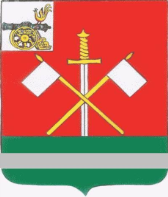 Глава муниципального образования«Монастырщинский район» Смоленской области                                           В.Б. Титов     Председатель      Монастырщинского районного      Совета депутатов                                                                                                        П.А. Счастливый 